(1)	Para empezar•	Este alojamiento forma parte de una vivienda ordinaria. Coopere para mantener un ambiente residencial tranquilo.•	Está prohibido usar zapatos dentro de la vivienda. Quítese los zapatos antes de entrar.(2)	Horario de usoHaga el check-in hasta las  y el check-out hasta las .(3)	InodorosEn el inodoro disponga solo del papel higiénico y no tire otros objetos en él.(4)	BañoNo deje el grifo de agua fría y el de agua caliente abierto.(5)	Fumar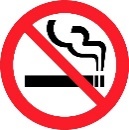 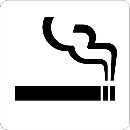 Está prohibido fumar dentro de la vivienda. /Puede fumar dentro de la vivienda.Fume en los lugares designados para ello. ()Antes de disponer del cigarro en el cenicero asegúrese primero de que esté apagado.(6)	Otros•	No haga reuniones ni forme grupos fuera de la vivienda, en los corredores, ni en el vestíbulo.•	Si tiene preguntas relacionadas con el uso de la vivienda o si se produce alguna avería llame.
--•	Cuando salga cierre las puertas y las ventanas con llave.(1)	Transporte disponible en . ( minutos caminando)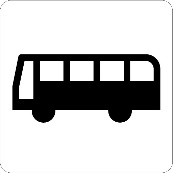 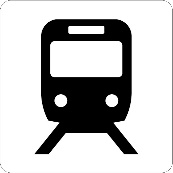 (2)	Vea la ruta hasta la estación de trenes más cercana en el mapa.(1)	Ruidos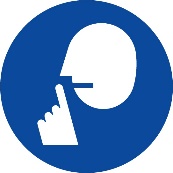 •	Hay muchas viviendas en los alrededores. Muestre consideración hacia el vecindario, por favor.•	No hable ni cante en voz alta, ni escuche música a volumen alto.•	Cierre las puertas con cuidado para no hacer ruido.(2)	Disposición de la basura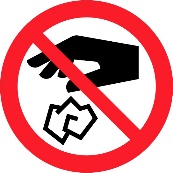 •	Disponga de la basura en los recipientes para basura colocados dentro de la vivienda.•	No disponga de la basura en el lugar para basura ubicado fuera de la vivienda ni en los alrededores de la vivienda.(1)	Cuando esté cocinando no se aleje de la cocina.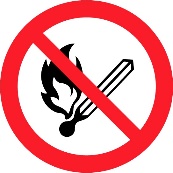 (2)	No coloque objetos inflamables cerca de los equipos de cocina/equipos de calefacción/equipos de iluminación.(3)	No fume en la cama ni en los futones.(1)	Puntos importantes al momento de ocurrir un desastre•	Si descubre un incendio llame al cuartel de bomberos de inmediato. (Teléfono 119)•	Cuando ocurra un sismo ocúltese bajo una mesa o en algún otro lugar donde pueda protegerse de los objetos que caen.•	Apague los equipos de cocina/equipos de calefacción de inmediato.•	iga la ruta de evacuación y refúgiese en un lugar seguro.(2)	Contactos de emergencia•	Empresa de alquileres de vacaciones (operador del alquiler de vacaciones)  Teléfono  --Nombre del encargado  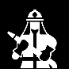 •	Bomberos/Ambulancia 119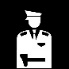 •	Policía 110*	Cuando llame a los contactos de emergencia debe comunicarles también la dirección de la vivienda.La dirección de esta vivienda es:Tokio-to, -shi, -cho, -- (Nombre del edificio) (3)	Asistencia médica más cercana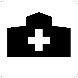 ()  Número de teléfono: --